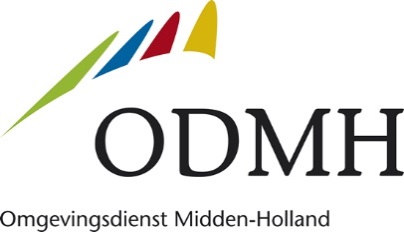 Ministerie van Infrastructuur en RijkswaterstaatDir Omgevingsveiligheid & Milieurisico’s Per mail: postbusVTH@mminienw.nlOnderwerpGeachte mevrouw Heijnen,Op 17 juli 2023 heeft u ons verzocht om voor 1 oktober een toetsing uit te voeren omtrent de robuustheid van de Omgevingsdienst Midden-Holland. Deze toetsing hebben wij inmiddels uitgevoerd en bij besluit van het algemeen bestuur d.d. 26 september 2023 vastgesteld. De resultaten hiervan leest u hieronder.De ODMH voldoet aan alle zes kritische prestatie-indicatoren:De omvang van het regionaal werkprogramma is meer dan € 16,5 miljoen, waarbij 85% van de medewerkers in het primaire proces in dienst is van de ODMH;*De ODMH voldoet aan de geldende kwaliteitscriteria voor zowel de milieutaken als de plustaken;De ODMH heeft voldoende aandacht, capaciteit en budget voor innovatie;De ODMH kan risico’s en veranderingen in de omvang van het overgedragen takenpakket opvangen;De ODMH kan relatie leggen tussen werk, mensen en geld. Er wordt informatiegestuurd gewerkt;De ODMH past bij de identiteit van het werkgebied en er is sprake van samenhang in het werkpakket.*Met de Bouw en Woningtoezicht-taken die eveneens in onze omgevingsdienst zijn belegd is een additioneel opdrachtvolume van ruim € 7 miljoen gemoeid. We onderstrepen het belang om die inhoudelijke integraliteit, passend in het perspectief van de Omgevingswet en -stelsel, in het kader van het IBP VTH als scope te hanteren.
Bovenstaande conclusies worden ondersteund door de uitkomsten van de visitatiecommissie die de ODMH 6 en 7 juni jl. bezocht: de commissie was erg positief. De visitatie is uitgevoerd in het kader van het IBP VTH.De ODMH is derhalve een robuuste omgevingsdienst, maar staat uiteraard open om mee te denken met oplossingen bij eventuele problematiek elders in het Groene Hart ten aanzien van robuustheid. De komende tijd zal provinciebreed het gesprek gevoerd worden over de robuustheid van de OD’s in Zuid-Holland.Op initiatief van de provincie zijn wij, samen met de vier andere omgevingsdiensten in Zuid-Holland en onze besturen, in 2021 gestart met een ontwikkeltraject ter versterking van de onderlinge samenwerking en taakuitvoering. Binnen deze doorontwikkeling pakken wij thema’s op die aansluiten bij het IBP VTH en dit programma versterken. Het gaat hierbij om de thema’s informatievoorziening en digitalisering zoals de altijd actuele digitale vergunning en het datalab, verbeteren van onze gezamenlijke positie op de arbeidsmarkt door o.a. een betere arbeidsmarktcommunicatie en een gezamenlijk traineeship te ontwikkelen, een betere afstemming tussen straf- en bestuursrecht en uitbouwen van de kennisuitwisseling, waaronder circulair en energie. Dit traject heeft al geleid tot een intensievere samenwerking tussen onze omgevingsdiensten, waarbij op meer dan 100 thema’s en onderwerpen wordt samengewerkt en kennis uitgewisseld.  Deze doorontwikkeling zien wij als een continu verbeterproces en een sterke impuls voor het IBP.  
Wij hopen u hierbij voldoende te hebben geïnformeerd en zien verdere samenwerking in het kader van het IBP VTH met vertrouwen tegemoet.Met vriendelijke groet,De voorzitter ODMH,T. van Vugt